DANIŞMAN-ÖĞRENCİ BAZLI NOT DÜZELTME TALEP FORMU														DÜZENLEME TARİHİ				 									       /      /      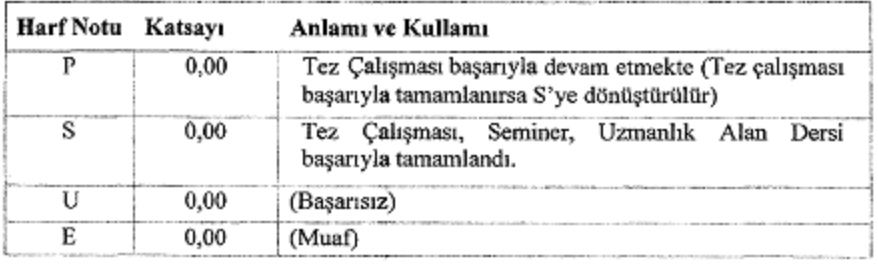 AÇIKLAMA* Bu form ile sadece merkezi olarak kayıtlanılan seminer, uzmanlık alan dersi, yeterlik, tez önerisi ve tez çalışması derslerinin notları bildirilebilir.* Not Listenin tamamı yukarıdaki tabloya göre bilgisayarda doldurulacaktır.* İmza kısmı çıktı alındıktan sonra tükenmez veya dolma kalemle atılacaktır.* Derse kayıtlı olmayan öğrencilerin notları kesinlikle bildirilmeyecektir.* Öğrenci notları Ölçme ve Değerlendirme Esasları Yönergesindeki kurallara göre hesaplanıp doldurulacaktır.* Ders kodları mutlaka Üniversitemiz Bilgi Sisteminde  not giriş ekranında belirtilen kodlara göre doldurulacaktır.DANIŞMAN ÖĞRETİM ÜYESİNİN					ENSTİTÜ SEKRETERİ              ADI VE SOYADI   						              İMZASI                     İMZASI					DANIŞMANIN ÜNVANIDANIŞMANIN ADI SOYADIÖĞRENCİ NOÖĞRENCİNİN ADI SOYADIENSTİTÜANABİLİMDALIALT BİRİMZAMANINDA İNTERNETTEN İŞLENMEMESİNİN NEDENİDERS KODUDERSİN DÖNEMİDERS ADIHARFNOTU